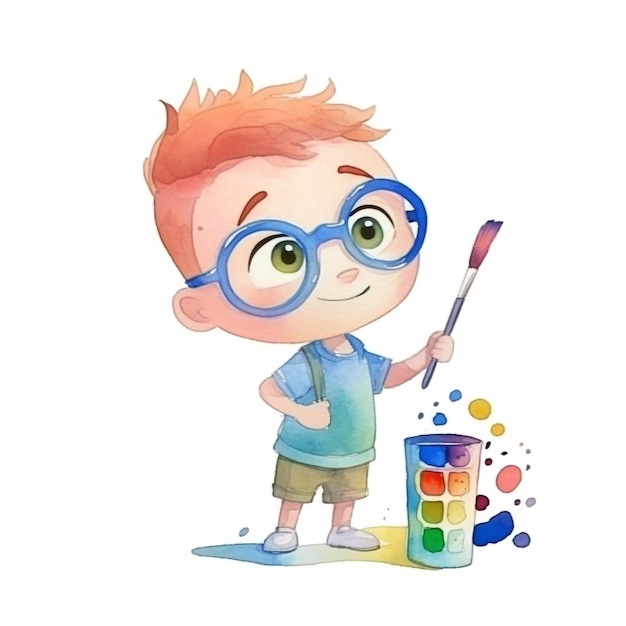                                                          Regulamin konkursu logopedyczno-plastycznego                                                  „Szumiące wierszyki pędzlem malowane”                                                     dla dzieci z Przedszkola nr 3 w Radzionkowie§ 1Cele konkursu1.	Rozbudzenie plastycznej i językowej twórczości dzieci.2.	Upowszechnianie wiedzy logopedycznej i troska o poprawność językową.3.	Rozwijanie wyobraźni, kreatywności oraz wrażliwości artystycznej.4.	Wspomaganie rozwoju mowy dzieci.5.	Doskonalenie umiejętności współdziałania.6.	Promocja przedszkolnych działań logopedycznych w środowisku lokalnym.§ 2Informacje ogólne1.	Organizatorem konkursu jest Przedszkole nr 3 w Radzionkowie.2.	Czas trwania konkursu: 04.03.2024 – 15.03.2024.3.	Termin ogłoszenia wyników: 21.03.2024.4.	Adresaci: dzieci od 3 do 7 roku życia.5.	Zadanie konkursowe: wykonanie ilustracji do wylosowanego wierszyka logopedycznego. 6.	Format pracy: A47.	Technika wykonania pracy: rysunek wykonany kredkami, farbami lub mazakami.8. 	Prace konkursowe oddajemy wychowawcom poszczególnych grup.§ 3Warunki uczestnictwa w konkursiePrzedmiotem konkursu jest wykonanie pracy plastycznej ilustrującej wylosowany wierszyk logopedyczny.Prace konkursowe powinny być wykonane samodzielnie przez dziecko pod kierunkiem rodzica.Każda praca powinna być opatrzona metryczką (naklejoną na odwrocie pracy): imię 	i nazwisko, wiek autora, nazwa grupy oraz wylosowanym wierszem logopedycznym.Organizatorzy zastrzegają sobie prawo do wykorzystania prac w celu promocji konkursu oraz przedszkola.Oceny prac dokona komisja powołana przez Organizatora Konkursu.§ 4Wyniki konkursu i nagrodyKomisja powołana przez Organizatora Konkursu wyłoni spośród przekazanych prac laureatów konkursu. W konkursie przewidziano nagrody za I, II i III miejsce oraz dyplomy dla uczestników z każdej grupy przedszkolnej.Kryteria oceny prac: zgodność pracy z wylosowanym wierszem, samodzielność wykonania, pomysłowość, walory estetyczne.Ogłoszenie wyników nastąpi na terenie przedszkola oraz na stronie internetowej Przedszkola nr 3 w Radzionkowie dnia 21.03.2024.Decyzje komisji konkursowej są ostateczne i nie przysługuje od nich odwołanie.§ 5Uwagi końcoweWyniki konkursu oraz zdjęcia nagrodzonych prac zostaną opublikowane na stronie internetowej przedszkola.Regulamin konkursu znajduje się na stronie internetowej przedszkola lub na tablicy informacyjnej w  holu placówki. Wykonanie pracy i udział w konkursie jest jednoznaczny z akceptacją jego regulaminu.§ 6Ochrona danych osobowychDane osobowe będą przetwarzane w celu przeprowadzenia Konkursu.Dane osobowe osób biorących udział w Konkursie przetwarzane będą na podstawie:  6 ust.. 1 lit. e) RODO (Rozporządzenie Parlamentu Europejskiego i Rady (UE) 2016/679 z dnia 27 kwietnia 2016 r. w sprawie ochrony osób fizycznych w związku z przetwarzaniem danych osobowych i w sprawie swobodnego przepływu takich danych oraz uchylenia dyrektywy 95/46/WE (ogólne rozporządzenie o ochronie danych) w związku z ustawą o samorządzie województwa oraz na podstawie art. 6 ust. 1 lit. a) RODO, tj. zgody na przetwarzanie wizerunku dziecka. 6 ust. 1 lit. c) RODO w związku z ustawą o finansach publicznych.Odbiorcami danych osobowych osób biorących udział w Konkursie będą przedstawiciele Organizatora przeprowadzający Konkurs oraz członkowie Komisji Konkursowej.Administrator będzie przechowywać dane osobowe przez okres maksymalnie 1 roku.Osoby biorące udział w Konkursie / rodzice / opiekunowie prawni uczestników mają prawo dostępu do swoich danych, ich sprostowania oraz usunięcia lub ograniczenia przetwarzania w przypadku wystąpienia przesłanek określonych w art. 17 i 18 RODO.W zakresie, w jakim udzielono zgody na przetwarzanie danych osobowych to (imię, nazwisko, wiek) osoby biorącej udział, a także wizerunek dziecka, który będzie udostępniony na stronie internetowej przedszkola. W Konkursie rodzice/opiekunowie prawni uczestników mają prawo do jej cofnięcia w dowolnym momencie. Cofnięcie zgody nie ma wpływu na zgodność z prawem przetwarzania przed jej wycofaniem.Podanie danych jest niezbędne do wzięcia udziału w Konkursie.